« Prénom NOM »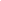 « Raison sociale de l’entreprise »« Adresse 1de l’entreprise »« Adresse 2 de l’entreprise »« Téléphone »« Fax »« Mail »à l’intention de : « Raison sociale fournisseur »« Adresse 1 du fournisseur »« Adresse 2 du fournisseur »Objet : Demande de fiches de données de sécurité (FDDS)Mes références :SIRET : « xxx xxx xxx xxxxx »N° Client : « xxxxxxx »                     « Lieu, date » Madame, Monsieur,Céramiste professionnel installé à « ville et département où se situe l’entreprise » à l’adresse indiquée en-tête de ce courrier et client sous le numéro en référence, je fais confiance depuis de nombreuses années à la société « raison sociale du fournisseur » qui fait partie des fournisseurs approvisionnant mon atelier en matières premières diverses (colorants, oxydes, etc…).Vous n’êtes sans doute pas sans ignorer que les services déconcentrés de l’état, la DDPP en particulier effectuent depuis quelques années à présent, en suivant les indications de la DGCCRF, des contrôles de conformité et de traçabilité sur les œuvres produites par les professionnels de métiers d’art. Ces contrôles se font soit sur les lieux de commercialisation extérieurs (salons, marchés, expos) soit directement à l’atelier. Je tiens donc à me mettre en règle avec les directives en vigueur :Des articles 5-1 et 5-2 de l’arrêté du 7 novembre 1985Des articles 15 à 17 du règlement CE n° 1935 / 2004Du règlement CE n° 2023 / 2006 du 22 décembre 2006,De l’article 16 du règlement (UE) n° 10 / 2011Des articles L.521-1 et L.521-10 du code de la consommation Pour toutes ces raisons, je vous remercie de me faire parvenir par voie postale ou électronique et dans les délais les plus brefs qu’il vous sera possible de tenir, les fiches de données de sécurité des substances et produits que vous me fournissez. En voici la liste exhaustive :MATIÈRES PREMIÈRES 1 : XxxxxxxXxxxxXxx xxxx XxxxXxxXxxxxXxxxx XxxxxxMATIÈRES PREMIÈRES 2 : XxxxxxxXxxxxXxx xxxx XxxxMATIÈRES PREMIÈRES 3 : XxxxxxxXxxxxMATIÈRES PREMIÈRES 4 : XxxxxxxEn vous remerciant par avance de la diligence que vous voudrez bien apporter à ma demande, je vous prie d’agréer, Madame, Monsieur, l’expression de mes cordiales salutations.« Prénom Nom »Chef d’entreprise